The Parables of Jesus Pt. 7Ivy Baptist Church Bible StudyInstructor: Pastor Kevin SwannOctober 14, 2020Review:Parable: A simple story (usually real or involving real life situations) to illustrate a moral or spiritual lesson 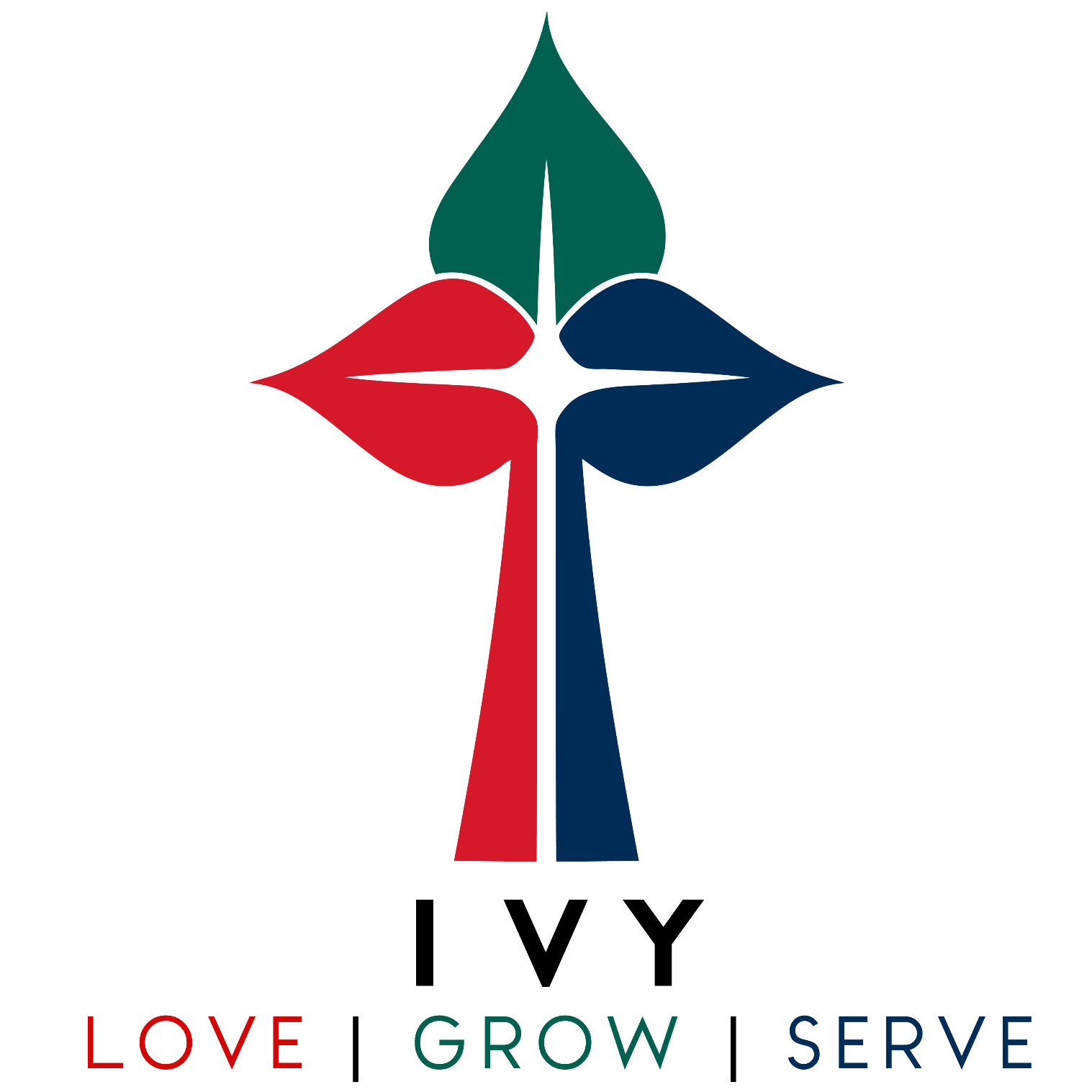 At least 1/3 of Jesus’ teachings were told in parables.All of His parables were told in the synoptic gospels (Matthew, Mark and Luke). John’s gospel doesn’t have them. Matthew: 23 Parables (11 unique), Mark 8 parables (2 unique) and Luke 24 parables (18 unique)Mark 3:23-29: The Parable of the Strong ManContext: Jesus and His disciples enter a house and a crowd appears. House is PACKED! His crew wanted to get Jesus out of there!  (vs. 20-21)Religious leaders show up and say He’s demon possessed. By demons Jesus is able to drive out demons (vs. 22)Main Text:Jesus calls the religious leaders over to Him and speaks (vs. 23)How can Satan drive out Satan? (vs. 23)A kingdom & house divided against itself cannot stand (vs. 24-25)If Satan fights himself and is divided, he can’t stand either and his reign is over! (vs. 26)You can’t walk into a “strong man’s” house without first tying him up! Then you can plunder the house (vs. 27)Lesson #1: The leaders said Jesus is the prince of demons, that’s how He drives out demons:Jesus’ response: If anyone fights themselves they can’t stand, because they will have NO power to fight others  (vs. 26)This accusation is FALSELesson #2: The leaders said Jesus is demon possessed:Jesus’ response: “Strong man” (Vs. 27)Strong man is SatanOnly the One who has the POWER to “tie up” the strong man can then plunder his “house” (take back what belongs to Him)This accusation is also FALSE. Jesus is   more powerful than the “strong man”Lesson #3: The “root” of the religious’ leaders (and others) problemMark 3:28-29All sins can be forgiven, except blaspheming the Holy SpiritThat sin will NEVER be forgivenWhat is blaspheming the Holy Spirit?One who rejects the TRUE power of Jesus ChristOne who is defiant against God’s offer of salvation through Jesus ChristOne who dismisses the works and power of the Holy Spirit (you attribute them to Satan)One who prefers to walk in darkness after COUNTLESS attempts to receive ChristWhat is penalty for blaspheming the Holy Spirit?They are guilty of an ETERNAL sinEternal sin = eternal separation from GodConclusion:We should NEVER give credit to others for what GOD is doing!To dismiss the power of God has an ETERNAL consequenceThe “strong man” has some power, Jesus has ALL POWER! 